	                                                                Projektas	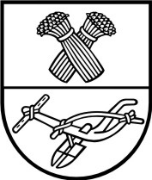 PANEVĖŽIO RAJONO SAVIVALDYBĖS TARYBA SPRENDIMASDĖL APMOKĖJIMO KULTŪROS IR MENO DARBUOTOJAMS UŽ SUTEIKTAS KVALIFIKACINES KLASES2018 m. rugpjūčio 30 d. Nr. T-Panevėžys	Vadovaudamasi Lietuvos Respublikos vietos savivaldos įstatymo 18 straipsnio 1 dalimi, Lietuvos Respublikos valstybės ir savivaldybių įstaigų darbuotojų darbo apmokėjimo įstatymo                 7 straipsnio 7 dalimi ir Valstybės ir savivaldybių kultūros centrų kultūros ir meno darbuotojų atestavimo nuostatais, patvirtintais  Lietuvos Respublikos kultūros ministro 2014 m. gruodžio 31 d. įsakymu Nr. ĮV-441 „Dėl Valstybės ir savivaldybių kultūros centrų kultūros ir meno darbuotojų atestavimo nuostatų patvirtinimo“,  Savivaldybės taryba n u s p r e n d ž i a: 	1. Nustatyti, kad už suteiktas kvalifikacines klases kultūros ir meno darbuotojams pareiginės algos pastoviosios dalies koeficientai didinami:	1.1. už 1-ąją kvalifikacinę klasę 40 procentų;	1.2. už 2-ąją kvalifikacinę klasę 25 procentais;	1.3. už 3-ąją kvalifikacinę klasę 20 procentų.	2. Pripažinti netekusiu galios  Savivaldybės tarybos 2016 m. gruodžio 22 d. sprendimą               Nr. T-226 „Dėl priedų už suteiktas kvalifikacines klases kultūros ir meno darbuotojams nustatymo“.Stasė Venslavičienė2018-08-16     PANEVĖŽIO RAJONO SAVIVALDYBĖS ADMINISTRACIJOSPERSONALO ADMINISTRAVIMO SKYRIUSPanevėžio rajono savivaldybės tarybaiAIŠKINAMASIS RAŠTAS DĖL SPRENDIMO „DĖL APMOKĖJIMO KULTŪROS IR MENO DARBUOTOJAMS UŽ SUTEIKTAS KVALIFIKACINES KLASES“ PROJEKTO2018-08-16Panevėžys	1. Projekto rengimą paskatinusios priežastys.	Teisės aktų pasikeitimai. 2. Sprendimo projekto esmė ir tikslai. 	Šiuo sprendimo projektu vadovaujantis Lietuvos Respublikos valstybės ir savivaldybių įstaigų darbuotojų darbo apmokėjimo įstatymu ir Valstybės ir savivaldybių kultūros centrų kultūros ir meno darbuotojų atestavimo nuostatais, patvirtintais  Lietuvos Respublikos kultūros ministro 2014 m. gruodžio 31 d. įsakymu Nr. ĮV-441 „Dėl Valstybės ir savivaldybių kultūros centrų kultūros ir meno darbuotojų atestavimo nuostatų patvirtinimo“, siūloma pakeisti teisinį kultūros ir meno darbuotojams už suteiktas kvalifikacines klases apmokėjimo įforminimą ir nustatyti, kad apmokant kultūros ir meno darbuotojams už suteiktas kvalifikacines klases būtų skiriami ne pareiginės algos priedai, o didinami pareiginės algos pastoviosios dalies koeficientai:  už 1-ąją kvalifikacinę klasę 40 procentų, už 2-ąją – 25 procentais ir už 3-ąją – 20 procentų. Numatytų procentų dalis nekeičiama.	3. Kokių pozityvių rezultatų laukiama.	Bus vykdomi teisės aktai.	4. Galimos neigiamos pasekmės priėmus sprendimą, kokių priemonių reikėtų imtis, kad tokių pasekmių būtų išvengta.Neigiamų pasekmių nenumatoma.	5. Kokius galiojančius teisės aktus būtina pakeisti ar panaikinti, priėmus teikiamą projektą.	Teisės aktų keisti ar naikinti, priėmus sprendimą, nereikės.	6. Reikiami paskaičiavimai, išlaidų sąmatos bei finansavimo šaltiniai, reikalingi sprendimo įgyvendinimui.	Papildomo finansavimo sprendimo įgyvendinimui nereikės.	Sprendimo projektui nereikalingas antikorupcinis vertinimas.Vedėja									                  Stasė Venslavičienė					